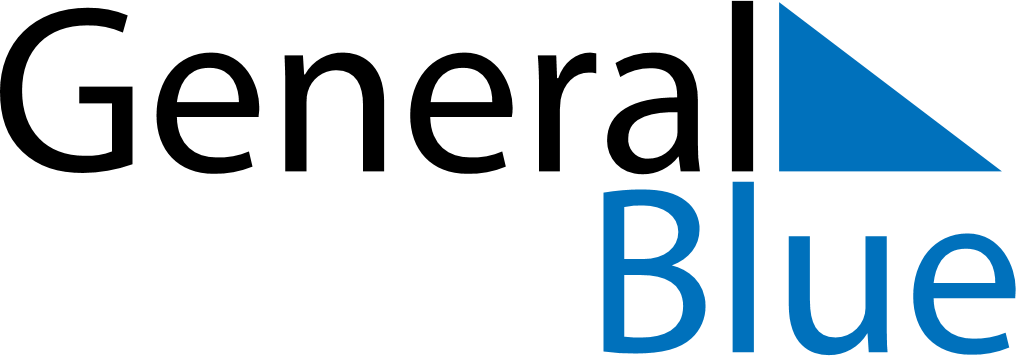 November 2023November 2023November 2023November 2023Dominican RepublicDominican RepublicDominican RepublicSundayMondayTuesdayWednesdayThursdayFridayFridaySaturday1233456789101011Constitution Day121314151617171819202122232424252627282930